Publicado en Berlín el 22/05/2019 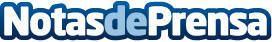 Llamadas en conferencia más fáciles con Snom C520 y C52Snom, demuestra la facilidad de uso de la solución de conferencias C520-WiMi de Snom y su módulo de extensión inalámbrica C52-SP con conexión DECT, y cómo estos dispositivos aumentan la productividad de pequeñas/medianas empresas, startups y cualesquiera otras empresas. Mientras que la estación base C520-WiMi ofrece dos micrófonos DECT inalámbricos y recargables, los usuarios pueden ampliar la base con hasta tres unidades manos libres C52-SPDatos de contacto:Peter Link/Erdem Mansur/Rainer NickNota de prensa publicada en: https://www.notasdeprensa.es/llamadas-en-conferencia-mas-faciles-con-snom Categorias: Nacional Telecomunicaciones E-Commerce http://www.notasdeprensa.es